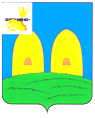                                                  АДМИНИСТРАЦИЯ                                  ОСТЕРСКОГО СЕЛЬСКОГО ПОСЕЛЕНИЯ               РОСЛАВЛЬСКОГО РАЙОНА СМОЛЕНСКОЙ ОБЛАСТИ                         ПОСТАНОВЛЕНИЕот 01 декабря 2023 года                                                                                     № 101Об утверждении программ профилактики рисков причинения вреда (ущерба) охраняемым законом ценностям по осуществлению видов муниципального контроля на 2024 год	В соответствии с частью 2 статьи 44 Федерального закона от 31.07.2020 № 248-ФЗ «О государственном контроле (надзоре) и муниципальном контроле в Российской Федерации», Постановлением Правительства Российской Федерации от 25.06.2021 № 990 «Об утверждении Правил разработки и утверждения контрольными (надзорными) органами программы профилактики рисков причинения вреда (ущерба) охраняемым законом ценностям», Положением о муниципальном контроле в сфере благоустройства на территории Остерского сельского поселения Рославльского района Смоленской области, утвержденным решением Совета депутатов Остерского сельского поселения Рославльского района Смоленской области от 10.11.2021 № 21, Положением о муниципальном контроле на автомобильном транспорте,  наземном электрическом транспорте и в дорожном хозяйстве в границах населенных пунктов Остерского сельского поселения Рославльского района Смоленской области, утвержденным решением Совета депутатов Остерского сельского поселения Рославльского района Смоленской области от 10.11.2021 №26,Администрация Остерского сельского поселения Рославльского района Смоленской областип о с т а н о в л я е т:          1. Утвердить прилагаемую Программу профилактики рисков причинения вреда (ущерба) охраняемым законом ценностям по осуществлению муниципального контроля в сфере благоустройства на территории Остерского сельского поселения Рославльского района Смоленской области на 2024 год.	2. Утвердить прилагаемую Программу профилактики рисков причинения вреда (ущерба) охраняемым законом ценностям по осуществлению муниципального контроля на автомобильном транспорте, наземном электрическом транспорте и в дорожном хозяйстве в границах населенных пунктов  Остерского сельского поселения Рославльского района Смоленской области на 2024 год.     3.Настоящее постановление подлежит размещению на официальном сайте Администрации Остерского сельского поселения Рославльского района Смоленской области в информационно-телекоммуникационной сети «Интернет         4. Контроль исполнения настоящего постановления оставляю за собой.Глава муниципального образованияОстерского сельского поселенияРославльского района Смоленской области                                         С. Г. Ананченков                    